БОЙОРОК                                                            ПОСТАНОВЛЕНИЕ13.04.2018й.			       №4/6                                      13.04.2018г.О мерах пожарной безопасности на  весенне-летний пожароопасный период 2018 годана территории сельского поселения   Старобаишевский  сельсовет Дюртюлинского района Республики Башкортостан      Во исполнение Протокола заседания Комиссии В целях реализации положений Федерального закона от 21.12.1994 г. № 69-ФЗ «О пожарной безопасности», руководствуясь  п.9 ст.14,  ч.6  ст.43  Федерального закона Российской Федерации «Об общих принципах организации местного самоуправления в Российской Федерации» № 131-ФЗ от 06.10.2003 г.,  для  усиления пожарной безопасности населенных пунктов Старобаишевского   сельсовета  Дюртюлинского  района  Республики  Башкортостан   постановляю:Утвердить прилагаемый  план мероприятий по обеспечению пожарной безопасности на весенне-летний пожароопасный период 2018 года на территории  сельского поселения Старобаишевский  сельсовет Дюртюлинского района Республики Башкортостан.Рекомендовать руководителям организаций и учреждений  осуществить комплекс мероприятий по обеспечению пожарной безопасности: - организовать дополнительные противопожарные инструктажи с лицами, ответственными за пожаробезопасность на объектах; - из числа работников организовать дежурство на объектах; - первичные средства пожаротушения содержать в исправном виде, принять меры к пополнению имеющегося инвентаря;  - принять меры по усилению противопожарного режима и проведению дополнительных инструктивных занятий по предупреждению пожаров и эвакуации людей в образовательных  и культурно-досуговых учреждениях;Категорически запретить сжигание мусора, прошлогодней сухой  травы на всей территории сельского поселения.                                                                                                                                                                                                               ГУП РБ РИК «Юлдаш», 2014 г. З. 1385-100Активизировать противопожарную агитацию и пропаганду путем размещения листовок на информационных щитах населенных пунктов сельского поселения.Усилить профилактическую работу с лицами, склонными к употреблению алкогольных напитков, с неблагополучными семьями, с одинокими пенсионерами. Регулярно проводить обход домовладений данных категорий жителей.На собраниях граждан  объяснить населению опасность использования газовых баллонов при ремонтных  и других работах. Контроль за исполнением настоящего постановления оставляю за собой.Глава сельского поселения 	             И.И.ХамиевУТВЕРЖДЕНпостановлением главы  сельского поселения Старобаишевский  сельсовет муниципального района Дюртюлинский район Республики Башкортостан№  4/6  от  13 апреля .План мероприятий     по сельскому поселению Старобаишевский сельсовет муниципального района Дюртюлинский район Республики Башкортостан по обеспечению пожарной безопасности на весенне-летний период 2018 года Управляющий делами                                                                                                Е.М.Нургалиева  Башкортостан РеспубликаhыДүртөйлө районымуниципаль районыныңИҫке Байыш ауыл советыауыл биләмәhебашлыгыЙәштәр урамы,3, Иҫке Байыш ауылы, Дүртөйлө районы, Башҡортостан  Республикаһы, 452307,Тел/факс (34787) 63-2-31,E-mail: baish@ufamts.ru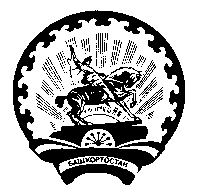 Главасельского поселенияСтаробаишевский сельсоветмуниципального районаДюртюлинский районРеспублики БашкортостанМолодежная ул., 3, с.Старобаишево, Дюртюлинский район, Республика Башкортостан, 452307,Тел/факс (34787)  63-2-31E-mail: baish@ufamts.ru№п/пНаименование мероприятия Срок  выполненияОтветственные  лицаПримечание1.Организовать обучение населения по месту жительства мерам пожарной безопасности силами депутатов  Совета,  членов добровольных пожарных дружин.систематическиХамиев И.И. Работники Члены ДПД2.Пожарные гидранты содержать в исправном состоянии, указатели пожарных гидрантов выполнить согласно ГОСТу. постоянноХамиев И.И.4.Совместно с депутатами Совета провести рейды по проверке мест проживания неблагополучных семей, в первую очередь многодетных, проживания одиноких пенсионеров и инвалидов, а также лиц склонных к употреблению алкогольной и наркотической продукцииежемесячноХамиев И.И. Работники Члены ДПД, депутаты Совета5.Взять на учет места  проживания неблагополучных семей, многодетных, одиноких пенсионеров и инвалидов, а также лиц склонных к употреблению алкогольной и наркотической продукции.ежемесячноХамиев И.И.Члены ДПД,депутаты Совета6.В населенных пунктах обеспечить дороги с твердым покрытием для проезда пожарно-спасательной техники в противопожарных целях.постоянноХамиев И.И. 7.Содержать  в  надлежащем  состоянии  подъездные  пути  к  водоемам. Обеспечить условия для обеспечения беспрепятственного проезда и установки пожарно-спасательной техники ко всем жилым домам и производственным объектам.постоянноХамиев И.И. 8.Проверить наличие  во  всех  объектах  плана  эвакуации  на  случай  пожара, согласованный  и  утвержденный с  Госпожнадзором.В начале текущего годаРуководители учреждений9.Обеспечение  населенных пунктов связью для сообщения о пожаре в ПГПС и МПОпостоянноХамиев И.И. 10.Организовать проведение во всех населенных пунктах собраний граждан, с обсуждением  вопросов пожарной безопасности и обучения населения мерам пожарной безопасности под роспись; закрепление за каждым домом противопожарного инвентаря; определение порядка вызова пожарной охраны.постоянноХамиев И.И. Депутаты Совета11.Привлечь  совет  ветеранов, старост   для  разъяснительной  работы  среди  пенсионеров  по  пожарной  безопасности. (Выносить  на  случай   пожара: ведро, лом, лопату, багор)постоянноФатхутдинов Р.М. 12.Своевременно принимать меры по переселению из ветхих домов людей, и своевременному сносу этих домов  согласно программе сноса ветхого строения. Совместно с Дюртюлинским межрайонным филиалом ГУП Центр недвижимости РБ определить список строений,  находящихся в ветхом состоянии2 раз в годХамиев И.И. 13.Очистить территории предприятий от горючих отходов, своевременно вывозить сгораемую тару, отходы производства. Категорически запретить сжигание мусора в черте сельского поселения,  а также на территориях предприятий, организаций и учреждений.постоянноРуководители учреждений14.Содержание средств звуковой сигнализации для оповещения людей в случае пожара на территории населенных пунктов в исправном состояниипостоянноХамиев И.И. Старосты 15.Рекомендовать руководителям предприятий и организаций проводить работу по оказанию посильной помощи пенсионерам их организаций услуг квалифицированными специалистами по ремонту и замене электропроводки и печного отопления, в первую очередь, людям преклонного возраста, инвалидам и малоимущим гражданам по мере необходимостиРуководители учреждений17.Провести ревизию и ремонт молниеотводов во  всех  объектах сельского поселениядо 10.05.2018 г.Руководители учреждений18.Организовать круглосуточное дежурство   специалистов и руководителей, создать мобильные группы на пожароопасный периодв пожароопасный периодХамиев И.И. 20. Провести учение с членами  ДПДежемесячноХамиев И.И. работники пожарной части21.Организовать силами ДПД патрулирование населенных пунктовв пожароопасный периодХамиев И.И. 22.Провести в образовательных учреждениях опашку шириной не менее . по периметру и наружное противопожарное водоснабжениедо пожароопасного периодаХамиев И.И. , руководители учреждений